UFFICIO TRIBUTIDENUNCIA DI CESSAZIONE PER LA TASSA SUI RIFIUTI (TARI)Il sottoscritto/a _______________________ nato/a a ___________ il _________________________ residente a __________________________ prov. ____ in VIA/Piazza ________________________ n. _____ codice fiscale/P.IVA ___________________________ DICHIARA DI NON OCCUPARE O TENERE A PROPRIA DISPOSIZIONEDICHIARA INOLTRE Che i locali suddetti non sono utilizzati e non sono allacciati ai servizi di rete anche con sistemi sostitutivi, e/o arredati;  Altro __________________________________________________________________________________________Si allega: Copia risoluzione contratto di locazione; Copia atto di vendita; Copia distacco utenze.Note o comunicazioni del contribuenteDICHIARA ALTRESI’di essere stato informato, nel caso di denuncia omessa, tardiva od infedele, dell’applicazione delle sanzioni previste dall’art. 76 del D.Lgs. 507/1993 e successive modificazioni ed integrazioni.AVVERTENZEIn caso di cambio abitazione o residenza comunicare per Variazione o Cessazione dell’utenza a questo ufficio.Data ____/____/____         Il Responsabile del procedimento_____________________                   Firma del dichiarante _________________________COMUNE DI ACI BONACCORSI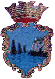 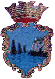 CITTA’ METROPOLITANA DI CATANIAUFFICIO TRIBUTIDenuncia Denuncia Denuncia Denuncia Denuncia Denuncia Data inizioDati identificativi dell’immobileMqTitoloNaturaUsoVia/Piazza                                           . N. Sez  Foglio ______ Numero _____ Sub ______ Proprietario Per singolo Uso abitativoVia/Piazza                                           . N. Sez  Foglio ______ Numero _____ Sub ______ Usufruttuario Per nucleo familiare Locale tenuto a disposizioneVia/Piazza                                           . N. Sez  Foglio ______ Numero _____ Sub ______ Locatario Attività commerciale Uso commercialeVia/Piazza                                           . N. Sez  Foglio ______ Numero _____ Sub ______ Altro diritto reale di godimento Altro BoxVia/Piazza                                           . N. Sez  Foglio ______ Numero _____ Sub ______ Altro diritto reale di godimento Altro Altri usiVia/Piazza                                           . N. Sez  Foglio ______ Numero _____ Sub ______ Proprietario Per singolo Uso abitativoVia/Piazza                                           . N. Sez  Foglio ______ Numero _____ Sub ______ Usufruttuario Per nucleo familiare Locale tenuto a disposizioneVia/Piazza                                           . N. Sez  Foglio ______ Numero _____ Sub ______ Locatario Attività commerciale Uso commercialeVia/Piazza                                           . N. Sez  Foglio ______ Numero _____ Sub ______ Altro diritto reale di godimento Altro BoxVia/Piazza                                           . N. Sez  Foglio ______ Numero _____ Sub ______ Altro diritto reale di godimento Altro Altri usi